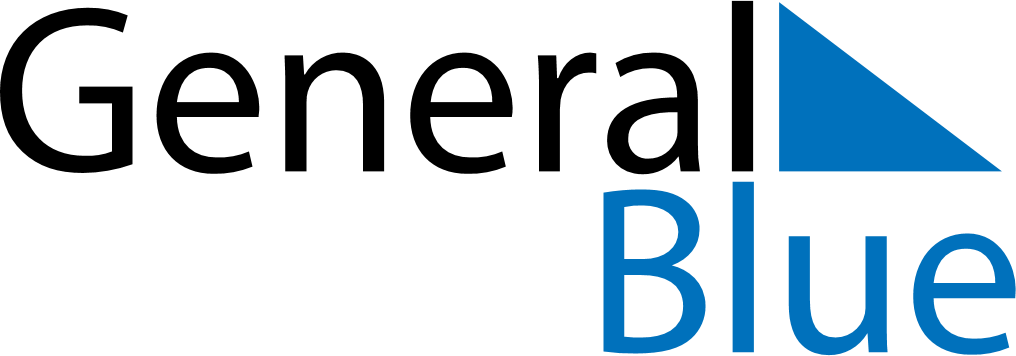 February 2021February 2021February 2021IcelandIcelandMondayTuesdayWednesdayThursdayFridaySaturdaySunday123456789101112131415161718192021BolludagurSprengidagurAsh WednesdayWoman’s Day22232425262728